Ложь- искажение действительности ради достижения желаемой цели, либо искажения не желаемых последствий.  В большей или меньшей степени искажения встречается у всех детей. При этом стоит различать ложь и фантазирование. Ребёнок часто склонен изображать события не такими, каковы они на самом деле, а какими ему хотелось бы их видеть; он фантазирует, играя ими, отожествляя себя с персонажами сказок. Это так называется мнимая лживость, которая довольно часто проявляется у детей 4-5 лет и с возрастом проходит. Однако чрезмерное пристрастие ребёнка к мысленному (а затем словесному) проигрыванию воображаемых ситуаций может свидетельствовать о каком-либо неблагополучии в его эмоциональной мир беден. Такое фантазирование легко переходит в ложь с элементами хвастовства, когда ребенок в ответ на недооценку его окружающими людьми стремиться преувеличить свои достоинства.Ложь часто возникает тогда, когда ребенку предъявляют непосильные для него требования лил налагается слишком много запретов.Ложь – намеренное введение в заблуждение другого человека или скрытие правды. Хвастовство и преувеличение – вид лжи, характерный для детей и взрослых.Каковы мотивы лжи?Прихвастнуть, чтобы быть интереснее как собеседник.Стремление оградить свою личную жизнь от контроля родителей, чужого вмешательства (особенно в подростковом возрасте).Стремление бросить вызов власти родителей и педагогов, доказать свое превосходство перед ними (когда взрослый не может уличить ребенка, но догадывается).Ложь – как необходимость не подвести товарища.«Ложь во спасение»Чтобы избежать наказания.Все это характерно и для взрослых и детей.Истоки лжи:а) чаще лгут дети из неблагополучных семей;б) те, у кого способности ниже среднего (нередко из-за лени отстающие от других, чтобы не утрудить себя, но это не обязательно для всех);в) социальная неприспособленность (низкий статус, неумение общаться, неумение завоевывать авторитет). Здесь ложь как следствие.г) в семье лгут родители (по мелкому поводу – соседке, оправдываясь, когда не хочется чем-то поделиться);д) из-за недостатка родительского внимания (чтобы привлечь его);е) часто дети-лжецы имеют друзей – лгунов.Опасность во всех случаях заключается в том, что однажды успешно солгав, ребенок приучается извлекать изо лжи выгоду, таким образом, лживость становится привычной формой поведения.Советы родителямПостарайтесь выяснить, почему ребенок лжет. Объясните детям вред лжи.Чем старше ребенок, тем искуснее он лжет.Некоторые внешние признаки лжи: отводимые в сторону взгляды, потупленный взор, бегающие глаза, рот прикрываемый рукой.Как предотвратить детскую ложь?1. Помогите детям поверить, что на ошибках учатся. Чтобы они не считали себя плохими и не испытывали необходимость скрывать свои ошибки.2. Покажите на своем примере, что нужно говорить правду. Не читайте лекцию, а честно делитесь своим опытом.3. Дайте детям понять, что они любимы вами без всяких условий. Многие дети лгут, т.к. боятся, что правда разочарует их родителей.4. Оцените их по достоинству: «Спасибо, что ты сказал мне правду. Я знаю, что это было трудно».5. Прекратите тотально контролировать детей. 6. Многие дети лгут, чтобы защитить себя от осуждения и критики, потому, что верят, когда взрослые говорят, что они плохие. Конечно, они хотят избежать этой боли.7. Сосредоточьтесь на установлении общности и доверия в отношении со своим ребенком. Это обычно самый быстрый путь исправления поведения, который вы находите предосудительным.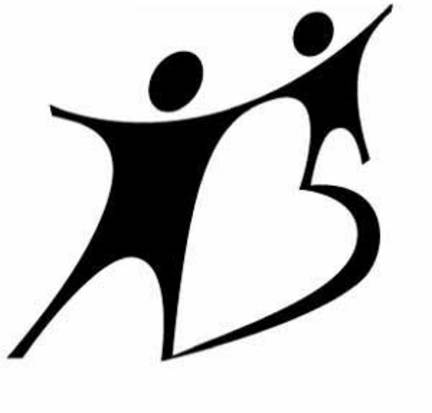 Памятка для родителейДетская лживость и пути её преодоления